        КАБАРДИНКА,   «АНАСТАСИЯ»       Лето 2024Гостевой дом "Анастасия" расположен в центре курортного посёлка Кабардинка.  Кабардинка входит в состав города Геленджика, находится в 15-ти км от города. Сейчас это одно из самых популярных на побережье мест для молодежного и семейного отдыха. В Кабардинке очень красивая набережная, кафе и рестораны, ночные дискотеки, детские аттракционы, морские прогулки, рынки и магазины.  Гостевой дом "Анастасия"  удобно расположен, вся инфраструктура в непосредственной близости: океанариум, центральный рынок, парк, магазины, кафе, автовокзал.  На территории гостевого дома и во всех номерах доступен беспроводной Wi-Fi. К Вашим услугам: детская игровая площадка(качели, песочница, горка), кафе, закрытый благоустроенный двор с мангалом и летними столиками. Общая кухня оборудована всем необходимым. На каждом этаже утюг и гладильная доска. Стирка платно. Уборка номеров по запросу. Здесь Вас встретит гостеприимная добродушная хозяйка и сделает Ваш отдых максимально комфортным.
Размещение: «Стандарт» 2-х, 3-х, 4-х местные номера с удобствами (WC, душ, ТВ, кондиционер, холодильник, односпальные и двуспальные кровати, прикроватные тумбочки, шкаф для одежды, журнальный столик, общая терраса, доп. место-кресло-кровать).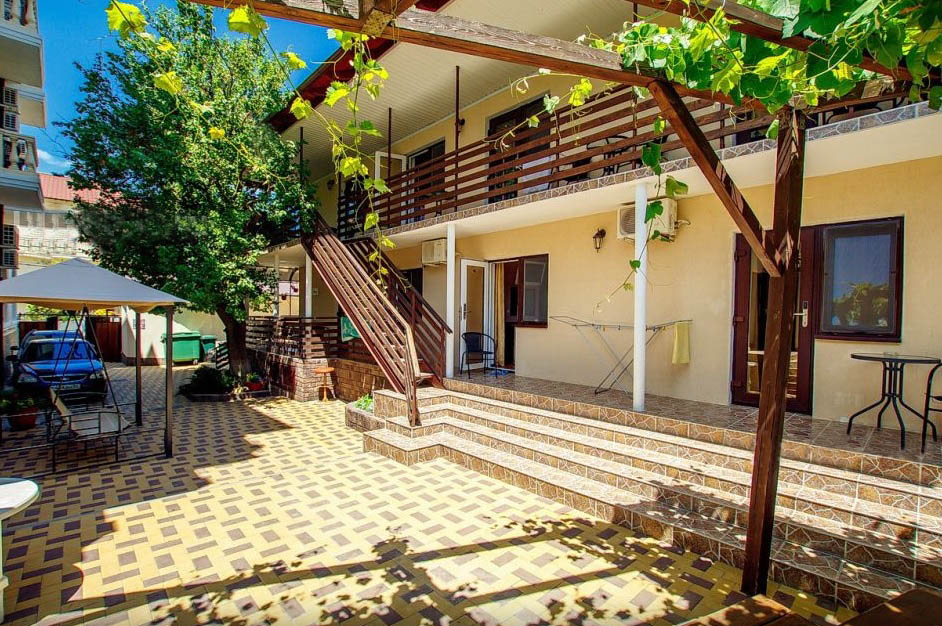 Пляж: 5-7 мин–галечный. Питание: в гостинице есть кухня для самостоятельного приготовления пищи. Дети:  до 5 лет на одном месте с родителями – 7800 руб., до 12 лет скидка на проезд – 200 руб.Стоимость тура на 1 человека (7 ночей)В стоимость входит: проезд  на автобусе, проживание в номерах выбранной категории, сопровождение, страховка от несчастного случая. Курортный сбор за доп. плату.Выезд из Белгорода  еженедельно по пятницамХочешь классно отдохнуть – отправляйся с нами в путь!!!!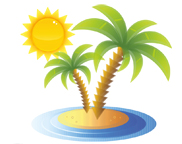 ООО  «Турцентр-ЭКСПО»                                        г. Белгород, ул. Щорса, 64 а,  III этаж                                                                                                            Остановка ТРЦ «Сити Молл Белгородский»www.turcentr31.ru          т./ф: (4722) 28-90-40;  тел: (4722) 28-90-45;    +7-951-769-21-41РазмещениеЗаездыСТАНДАРТСТАНДАРТСТАНДАРТСТАНДАРТСТАНДАРТРазмещениеЗаездыСТАНДАРТСТАНДАРТСТАНДАРТСТАНДАРТСТАНДАРТРазмещениеЗаезды2-х мест. с удоб.3-х мест. с удоб.4-х мест. с удоб.2-х комн.4-х мест.с удоб.Доп. место дети до 12 лет31.05.-09.06.119501150011100118001010007.06.-16.06.123001170011300121001030014.06.-23.06.130001260012000128001050021.06.-30.06.135001280012200132001070028.06.-07.07.150001370012900138001090005.07.-14.07.163001450013500147001110012.07.-21.07.201001750015700166001150019.07.-28.07.201001750015700166001150026.07.-04.08.201001750015700166001150002.08.-11.08.201001750015700166001150009.08.-18.08.201001750015700166001150016.08.-25.08.201001750015700166001150023.08.-01.09.185001620014300155001150030.08.-08.09.160001430013400145001120006.09.-15.09.153001370012900139001100013.09.-22.09.141001300012500134001080020.09.-29.09.1390012800123001320010600